HUCHA CERDITO¿QUÉ NECESITAMOS?Botella de plásticoTapones para las patasPintura(o lo que quieras para decorarlo)Cartulina o papel para las orejas, los ojos y el raboCuchillo o cúterpegamento¿CÓMO SE HACE?Corta la botella para darle la forma y vuelve a unirla. Haz un corte para meter las monedas.  IMPORTANTE: ESTE PASO LO HARÁ UN ADULTOPíntala Pega las orejas,ojos, rabo y patas.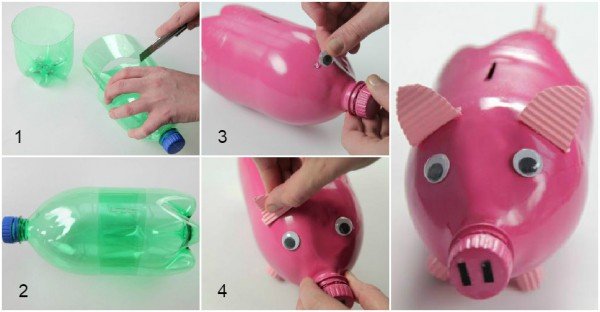 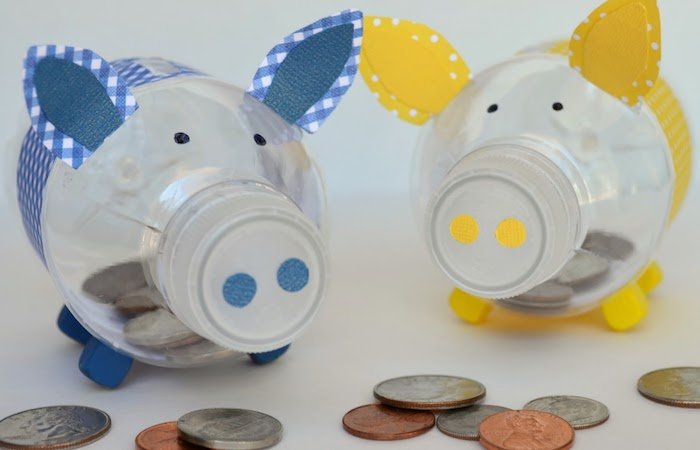 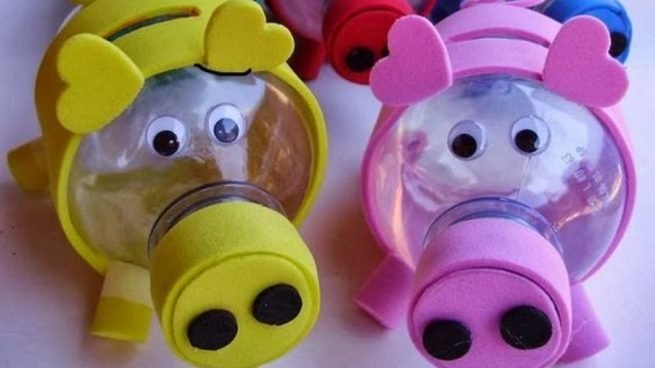 